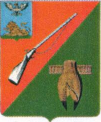 УПРАВЛЕНИЕ ОБРАЗОВАНИЯадминистрации Старооскольского городского округа Белгородской областиПРИКАЗ  « 15   » мая  . 			                          			               № 658В целях формирования у обучающихся здорового образа жизни,  совершенствования краеведческих знаний и туристских навыков, во исполнение приказа управления образования администрации Старооскольского городского округа от 31 марта . № 382 «О проведении муниципального туристско-краеведческого конкурса «Мы идем в поход» для обучающихся 1-4-х классов общеобразовательных организаций Старооскольского городского округа» был проведен муниципальный туристско-краеведческий конкурс «Мы идем в поход» (далее – Конкурс).	В Конкурсе приняли участие 270 учащихся в составе 27 команд общеобразовательных организаций Старооскольского городского округа: МБОУ «Основная общеобразовательная школа №2», МАОУ «Образовательный комплекс «Лицей №3», МБОУ «Средняя общеобразовательная школа №6», МБОУ «Основная общеобразовательная школа №7», МБОУ «Средняя общеобразовательная школа №11», МБОУ «Средняя общеобразовательная школа №12 с углубленным изучением отдельных предметов», МБОУ «Основная общеобразовательная школа №13», МБОУ «Средняя общеобразовательная школа №14» им. А.М. Мамонова, МБОУ «Основная общеобразовательная школа №15», МБОУ «Средняя общеобразовательная школа №16 с углубленным изучением отдельных предметов», МБОУ «Средняя общеобразовательная школа №17», МБОУ «Гимназия №18», МБОУ «Средняя общеобразовательная школа №20 с углубленным изучением отдельных предметов», МБОУ «Средняя общеобразовательная школа №22», МАОУ «Средняя общеобразовательная школа №24 с углубленным изучением отдельных предметов», МАОУ «Средняя общеобразовательная школа №27 с углубленным изучением отдельных предметов», МБОУ «Средняя общеобразовательная школа №28 с углубленным изучением отдельных предметов им. А.А. Угарова», МБОУ «Средняя общеобразовательная школа №30», МБОУ «Основная общеобразовательная школа №36», ЧОУ «Православная гимназия №38», МАОУ «Средняя общеобразовательная школа №40», МБОУ «СО Городищенская школа с углубленным изучением отдельных предметов», МБОУ «Основная общеобразовательная Песчанская школа», МБОУ «Основная общеобразовательная Потуданская школа», МБОУ «Основная общеобразовательная Незнамовская школа». МБУ ДО «Центр детского и юношеского туризма и экскурсий» был представлен двумя командами.Судьи Конкурса отметили возросший уровень подготовки обучающихся в сравнении с прошлым годом, о чем можно судить по традиционно трудному этапу «Переправа маятником». Почти все участники команд справились с преодолением «Болота» по кочкам. Умелое ориентирование было показано и при движении по заданному маршруту. На этапе «Поляна заданий», ответив на все вопросы, максимальное количество баллов набрала команда МБОУ «Средняя общеобразовательная школа №6». 	Лучший результат прохождения всего маршрута показали обучающиеся МБОУ «СО Городищенская школа с углубленным изучением отдельных предметов» и МАОУ «Образовательный комплекс «Лицей №3». 	Достаточный уровень продемонстрировали команды общеобразовательных организаций МБОУ «Основная общеобразовательная школа №2», МБОУ «Средняя общеобразовательная школа №6», МБОУ «Средняя общеобразовательная школа №16 с углубленным изучением отдельных предметов», МБОУ «Средняя общеобразовательная школа №22», ЧОУ «Православная гимназия №38», МБОУ «Основная общеобразовательная Потуданская школа», МБОУ «Основная общеобразовательная Незнамовская школа».	На основании вышеизложенного	п р и к а з ы в а ю:1. Утвердить итоги проведения муниципального туристско-краеведческого конкурса «Мы идем в поход» (прилагаются).2. Наградить грамотами управления образования администрации Старооскольского городского округа победителей и призеров муниципального туристско-краеведческого конкурса «Мы идем в поход».3. Руководителям общеобразовательных организаций Старооскольского городского округа:3.1. Проанализировать итоги муниципального туристско-краеведческого конкурса «Мы идем в поход».3.2. Учесть результаты  муниципального туристско-краеведческого конкурса «Мы идем в поход» при распределении стимулирующей части фонда оплаты труда педагогов.4. Контроль за исполнением приказа возложить на заместителя начальника управления образования Л.В. Илюк.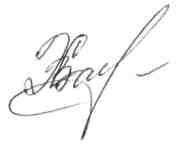 Начальник управления образованияадминистрации Старооскольскогогородского округа                                                   			 С.В. Халеева Кислянских И.В., 221262Итоги проведения муниципального туристско-краеведческогоконкурса «Мы идем в поход»1 местоКоманда МАОУ «Образовательный комплекс «Лицей №3», руководители: Золотова Светлана Михайловна, Дереневская Наталья Валерьевна, Борзенков Владимир Александрович, учителя физической культуры; Семендяева Елена Владимировна, педагог дополнительного образования МБУ ДО «ЦДЮТиЭ».	Команда МБОУ «Средняя общеобразовательная Городищенская школа с углубленным изучением отдельных предметов», руководители: Устинова Валентина Алексеевна; Дюкарева Марина Сергеевна, учителя начальных классов.2 место	Команда МБОУ «Средняя общеобразовательная школа №6», руководители: Гнездилов Константин Эдуардович, учитель физической культуры; Климова Ольга Викторовна, учитель начальных классов 	Команда МБОУ «Средняя общеобразовательная школа №22», руководитель Плутахина Елена Дильбаровна, учитель физической культуры.Команда МБОУ «Основная общеобразовательная Потуданская школа», руководители: Боев Валерий Петрович, учитель физической культуры; Семендяева Елена Владимировна, педагог дополнительного образования МБУ ДО «ЦДЮТиЭ».3 место	Команда МБОУ «Основная общеобразовательная школа №2», руководитель: Карапузова Елена Юрьевна, учитель начальных классов.Команда МБОУ «Средняя общеобразовательная школа №16 с углубленным изучением отдельных предметов», руководители: Толмачева Людмила Васильевна, учитель начальных классов; Васильева Нина Александровна, педагог дополнительного образования МБУ ДО «ЦДЮТиЭ».	Команда ЧОУ «Православная гимназия №38», руководитель Печенкина Ольга Сергеевна, учитель физической культуры.	Команда МБОУ «Основная общеобразовательная Незнамовская школа», руководитель: Жилякова Оксана Юрьевна, учитель начальных классов.ИТОГОВЫЙ ПРОТОКОЛ  муниципального туристско-игрового конкурса «Мы идем в поход» для обучающихся 1-4 классов общеобразовательных организаций Старооскольского городского округа 26.04.2017 г.Об итогах  проведения муниципального туристско-краеведческого конкурса «Мы идем в поход» для обучающихся 1-4-х классов общеобразовательных организаций Старооскольского городского округа»   Приложение утверждены приказом от  «___» мая  2017  г. № № п/пКомандаНазвания этаповНазвания этаповНазвания этаповНазвания этаповНазвания этаповНазвания этаповНазвания этаповНазвания этаповНазвания этаповНазвания этаповНазвания этаповСумма балловМесто № п/пКомандарюкзачоккраеведениеориентирголоса птицмаятникболотобуреломполяна заданийполяна заданийполяна заданийполяна заданийСумма балловМесто № п/пКомандарюкзачоккраеведениеориентирголоса птицмаятникболотобуреломкострылекарств.растенияядовитые растениядеревьяСумма балловМесто   (городские  школы)  (городские  школы)  (городские  школы)  (городские  школы)  (городские  школы)  (городские  школы)  (городские  школы)  (городские  школы)  (городские  школы)  (городские  школы)  (городские  школы)  (городские  школы)  (городские  школы)  (городские  школы)  (городские  школы)1МАОУ «ОК «Лицей №3»101010810101061081010212МБОУ «ООШ № 22»910101010101041081010123МБОУ «СОШ № 6»1081010999610101010124ЧОУ «Православная гимназия № 38»9910101010106810810035МБОУ «СОШ № 16»10101010810106881010036МБОУ «ООШ № 2»10101010101010688810037МБОУ   «ООШ № 15» 910101091010668109848МАОУ «СОШ № 27 с УИОП»101010891010686109759МБОУ «СОШ № 30»10910101010106841097510МАОУ «СОШ № 40»101010881086881096611МБУ ДО «ЦДЮТиЭ» («Туристята-2»)1010101091010686695712МБОУ «СОШ № 13»898610101068101095713МБОУ «Гимназия № 18»1010106910106841093814МБОУ «СОШ № 20 с УИОП»1010101091010646893815МБОУ «СОШ № 12 с УИОП»1081010109106641093816МБУ ДО «ЦДЮТиЭ» («Туристята-1»)1010101010109664893817МАОУ «СОШ № 24 с УИОП»101010101010104601090918МБОУ «ООШ № 36»971010101010466890919МБОУ «СОШ № 28 с УИОП им. А.А.Угарова» 10101089101046210891020МБОУ «СОШ № 14»1010881010106646881121МБОУ «ООШ № 7»1081010610106846881122МБОУ «СОШ № 17»88108910106846871223МБОУ «СОШ № 11»101010107101042668513(сельские школы)(сельские школы)(сельские школы)(сельские школы)(сельские школы)(сельские школы)(сельские школы)(сельские школы)(сельские школы)(сельские школы)(сельские школы)(сельские школы)(сельские школы)(сельские школы)(сельские школы)1МБОУ «СО Городищенская школа»1010101010101061081010412МБОУ «ОО Потуданская школа»101010810101061061010023МБОУ «ОО Незнамовская школа»109108910106104109634МБОУ   «ОО Песчанская школа» 86108810944610834